LABORATORIO DE M.T EN SISTEMAS GRADO 10LECTURA Y MEDIDA DE RESISTENCIASDocente: Damaris Montoya ospinaAgosto de 2014Objetivos:Leer el valor de una resistencia utilizando el código de coloresMedir el valor de una resistencia, haciendo uso del multímetro.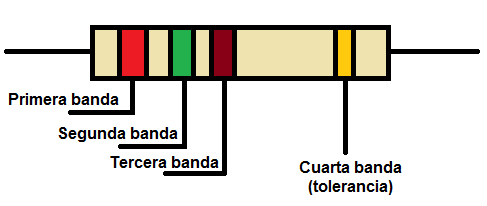 Nombres y Apellidos de los IntegrantesNo.ColoresColoresColoresColoresValor en ohmios según códigoValor en ohmios según multímetro12345678910